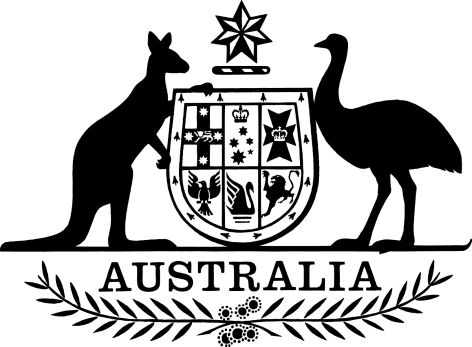 Therapeutic Goods (Standard for Biologicals—Labelling Requirements) (TGO 107) Order 2021I, [name], as delegate of the Minister for Health and Aged Care, make the following order.Dated [day] [month] 2021[Name of delegate] DRAFT ONLY—NOT FOR SIGNATUREDepartment of HealthContentsPart 1Preliminary	11  Name	12  Commencement	13  Authority	14  Definitions	15  Standard	26  Application	37  Repeals	3Part 2Labelling requirements	38  General requirements	39  Labels of HCT materials	310  Labels of biologicals	4Schedule 1—Labels in relation to HCT materials	5Schedule 2—Labels in relation to biologicals	6Part 1—Information on or attached to containers and primary packs	6Part 2—Information on, attached to, or supplied with containers or primary packs	7Schedule 3—Repeals	10Therapeutic Goods Order No. 87 General requirements for the labelling of biologicals	10Part 1Preliminary1  Name	(1)	This instrument is the Therapeutic Goods (Standard for Biologicals—Labelling Requirements) (TGO 107) Order 2021.	(2)	This instrument may also be cited as TGO 107.2  Commencement	(1)	Each provision of this instrument specified in column 1 of the table commences, or is taken to have commenced, in accordance with column 2 of the table. Any other statement in column 2 has effect according to its terms.Note:	This table relates only to the provisions of this instrument as originally made. It will not be amended to deal with any later amendments of this instrument.	(2)	Any information in column 3 of the table is not part of this instrument. Information may be inserted in this column, or information in it may be edited, in any published version of this instrument.3  Authority		This instrument is made under section 10 of the Therapeutic Goods Act 1989.4  DefinitionsNote:	A number of expressions used in this instrument are defined in subsection 3(1) of the Act, including the following:(a)	batch;(b)	bioburden;(c)	biological;(d)	container;(e)	label;(f)	manufacture;(g)	primary pack;(h)	Register.		In this instrument:Act means the Therapeutic Goods Act 1989.allogeneic use, in relation to a biological that comprises, contains or is derived from HCT materials, means administration to, or application in the treatment of, a person other than the person from whom the HCT materials used in the manufacture of the biological were collected.autologous use, in relation to a biological that comprises, contains or is derived from HCT materials, means administration to, or application in the treatment of, the person from whom the HCT materials used in the manufacture of the biological were collected.Class 1 biological has the same meaning as in the Regulations.Class 2 biological has the same meaning as in the Regulations.Class 3 biological has the same meaning as in the Regulations.Class 4 biological has the same meaning as in the Regulations.directed allogeneic use, in relation to a biological that comprises, contains or is derived from HCT materials, means allogeneic use for which all of the following paragraphs apply:	(a)	the HCT materials used in the manufacture of the biological are collected by, or under the professional supervision or direction of, a medical or dental practitioner; and	(b)	the biological is manufactured for administration to, or application in the treatment of, a designated patient who has a pre-existing condition by, or under the professional supervision or direction of, a medical or dental practitioner; and	(c)	the medical or dental practitioners mentioned in paragraphs (a) and (b) are registered in a State or internal Territory.expiry date has the same meaning as in the Regulations.HCT materials means one or more of the following materials:	(a)	human cells;	(b)	human tissues;	(c)	human stool;that are collected for use in the manufacture of a biological and are:	(d)	materials intended to comprise, or be contained in, the biological; or	(e)	materials from which the biological is intended to be derived.Regulations means the Therapeutic Goods Regulations 1990.5  Standard		The matters specified in this instrument constitute a standard for biologicals in relation to labelling.6  Application		This instrument applies in relation to biologicals, other than biologicals mentioned in item 13 of Schedule 5A to the Regulations, subject to compliance with the condition specified in that item.7  Repeals		Each instrument that is specified in Schedule 3 is repealed as set out in the applicable items in that Schedule.Part 2Labelling requirements8  General requirements	(1)	The information that is displayed on a label of a biological or HCT materials must be:	(a)	in English; and	(b)	clearly visible and not obscured; and	(c)	in legible and durable characters, with a letter height of not less than 1.5 millimetres; and	(d)	in metric units of measurement.	(2)	The label of a biological or HCT materials must:	(a)	be securely attached to the container and primary pack in which the biological or HCT materials are supplied; and	(b)	maintain integrity and remain attached to the container and primary pack at the relevant storage conditions for the biological and HCT materials.	(3)	The container of a biological or HCT materials must be labelled to ensure traceability to the donor of the HCT materials at each step of manufacture.	(4)	To avoid doubt, the requirements set out in this instrument do not apply in relation to transparent coverings, where those coverings enclose or wrap:	(a)	a container containing HCT materials; or	(b)	a container or primary pack containing a biological; andthe information required to be on or attached to the container or primary pack is clearly visible and not obscured by the covering.9  Labels of HCT materials	(1)	Subject to subsection (2), HCT materials must be labelled in accordance with the following:	(a)	all information specified in the table in Schedule 1:	(i)	must be on or attached to the container of the HCT materials; or	(ii)	where the HCT materials are packaged in a sterile container—may instead be on or attached to the first externally non-sterile layer of packaging of the HCT materials.	(2)	If there is not sufficient space on the container of the HCT materials to include all information specified in the table in Schedule 1, then:	(a)	the information specified in item 1 of the table in Schedule 1 must be on or attached to the container; and	(b)	the information specified in items 2 to 5 of the table in Schedule 1 must be supplied with the container.10  Labels of biologicals	(1)	A biological must be labelled in accordance with the following:	(a)	all Part 1 information:	(i)	must be on or attached to the container and the primary pack of the biological; or	(ii)	where the biological is packaged in a sterile container—may instead be on or attached to the first externally non-sterile layer of packaging and the primary pack of the biological; and	(b)	all Part 2 information must be:	(i)	on or attached to the container or the primary pack of the biological; or	(ii)	supplied with the container or the primary pack of the biological.	(2)	In this section:Part 1 information, in relation to a biological, means the information specified in an item of the table in Part 1 of Schedule 2 if:	(a)	the expression “in all cases” is mentioned in column 3 of that item; or	(b)	the circumstances mentioned in column 3 of that item exist in relation to the biological.Part 2 information, in relation to a biological, means the information specified in an item of the table in Part 2 of Schedule 2 if:	(a)	the expression “in all cases” is mentioned in column 3 of that item; or	(b)	the circumstances mentioned in column 3 of that item exist in relation to the biological.Schedule 1—Labels in relation to HCT materialsNote:	See section 9.Schedule 2—Labels in relation to biologicalsNote:	See section 10.Part 1—Information on or attached to containers and primary packsPart 2—Information on, attached to, or supplied with containers or primary packsSchedule 3—RepealsNote:	See section 7.Therapeutic Goods Order No. 87 General requirements for the labelling of biologicals1  The whole of the instrumentRepeal the instrument.Commencement informationCommencement informationCommencement informationColumn 1Column 2Column 3ProvisionsCommencementDate/Details1.  The whole of this instrument30 September 2021.30 September 2021Information that must be on or attached to the container of HCT materialsInformation that must be on or attached to the container of HCT materialsColumn 1Column 2ItemInformation1either of the following in relation to the donor:(a)	unique identification number or alphanumeric; or(b)	machine-readable code2the type of HCT materials3the date and time of the collection of the HCT materials4the name and address of the collection facility5the name of the designated person (if any) collecting the HCT materialsInformation that must be on or attached to the container and primary pack of biologicalsInformation that must be on or attached to the container and primary pack of biologicalsInformation that must be on or attached to the container and primary pack of biologicalsColumn 1Column 2Column 3Item InformationCircumstances1either of the following in relation to the donor:(a)	unique identification number or alphanumeric; or(b)	machine-readable codein all cases2the batch numberthere is a batch number in relation to the biological3the product type or namein all cases4both of the following:(a)	the words “autologous use only”; and(b)	the name or identifier of the intended recipientthe biological is for autologous use5the name or identifier of the designated patientthe biological is for directed allogeneic use6the name of the sponsor of the biologicalin all cases7all of the following in relation to the sponsor’s principal place of business in Australia:(a)	the address;(b)	the phone number; and(c)	the email addressin all casesInformation that must be on, attached to, or supplied with primary packs of biologicalsInformation that must be on, attached to, or supplied with primary packs of biologicalsInformation that must be on, attached to, or supplied with primary packs of biologicalsColumn 1Column 2Column 3Item InformationCircumstances1both of the following:(a)	the words “autologous use only”;(b)	the name or identifier of the intended recipientthe biological is for autologous use2the name or identifier of the designated patientthe biological is for directed allogeneic use3the name of the sponsor of the biologicalin all cases4all of the following in relation to the sponsor’s principal place of business in Australia:(a)	the address;(b)	the phone number;(c)	the email addressin all cases5a description of the biologicalin all cases6the approved indications of the biologicalthe biological is included in the Register as a Class 3 biological or Class 4 biological7the approved intended clinical use of the biologicalthe biological is included in the Register as a Class 1 biological or Class 2 biological8a description of the therapeutic uses of the biologicalthe biological is not included in the Register9the date of collection of the HCT materialsin all cases10the expiry date of the biologicalin all cases11the storage conditions applicable to the biologicalin all cases12the size, volume, weight or concentration of the biological, as applicablethere is a size, volume, weight or concentration associated with the biological13the words “single patient use”the biological is for single patient use14the word “sterile” or words to that effectthe biological is sterile15the name of the additives or antimicrobial agents, as applicablethe biological has been treated with additives or antimicrobial agents16the name of the sterilisation or bioburden reduction process, as applicablethe biological has been subject to a sterilisation or bioburden reduction process17the name of the suspending solutionthe biological is stored in a suspending solution18the instructions for preparationthe biological requires specific instructions for preparation19the instructions for usein all cases20the precautions for use and special warningsin all cases21the contraindicationsin all cases22a description of the kinds of interactionsthe biological may have interactions with other biologicals, medicines, or a physiological process of the intended recipient23a description of the incompatibilitiesthe biological may have incompatibilities24a warning of the potential impact on fertility, pregnancy, or breastfeeding, as applicablethe biological may have an impact on fertility, pregnancy, or breastfeeding25a warning of the potential impact on allergiesthe biological may have an impact on allergies26a warning of the effect on personal behaviours and a description of those effectsthe biological may affect the personal behaviours of the intended recipient27a warning of the adverse or undesirable effectsthe biological may have adverse or undesirable effects28the instructions for reporting adverse eventsin all cases29the instructions for return of the biologicalthe biological may be returned to the sponsor30the information on biochemical, biodynamic or biokinetic properties, as applicablethe biological is a Class 3 or Class 4 biological and there is information in relation to the biochemical, biodynamic or biokinetic properties of the biological31the information and outcomes of the clinical trialsthe biological is a Class 3 or Class 4 biological in relation to which clinical trials have been undertaken32the information and outcomes from the preclinical safety studies about the risks relating to:(a)	effects on fertility;(b)	use in pregnancy;(c)	genotoxicity; and(d)	carcinogenicitythe biological is a Class 3 or Class 4 biological in relation to which preclinical safety studies have been undertaken